Schema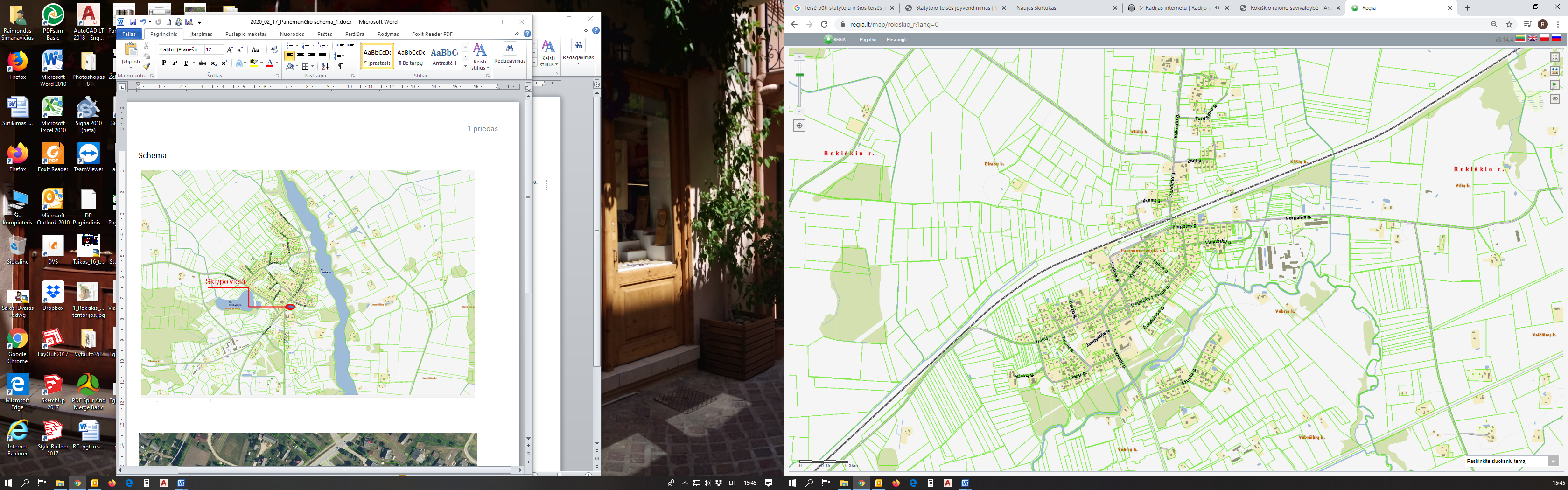 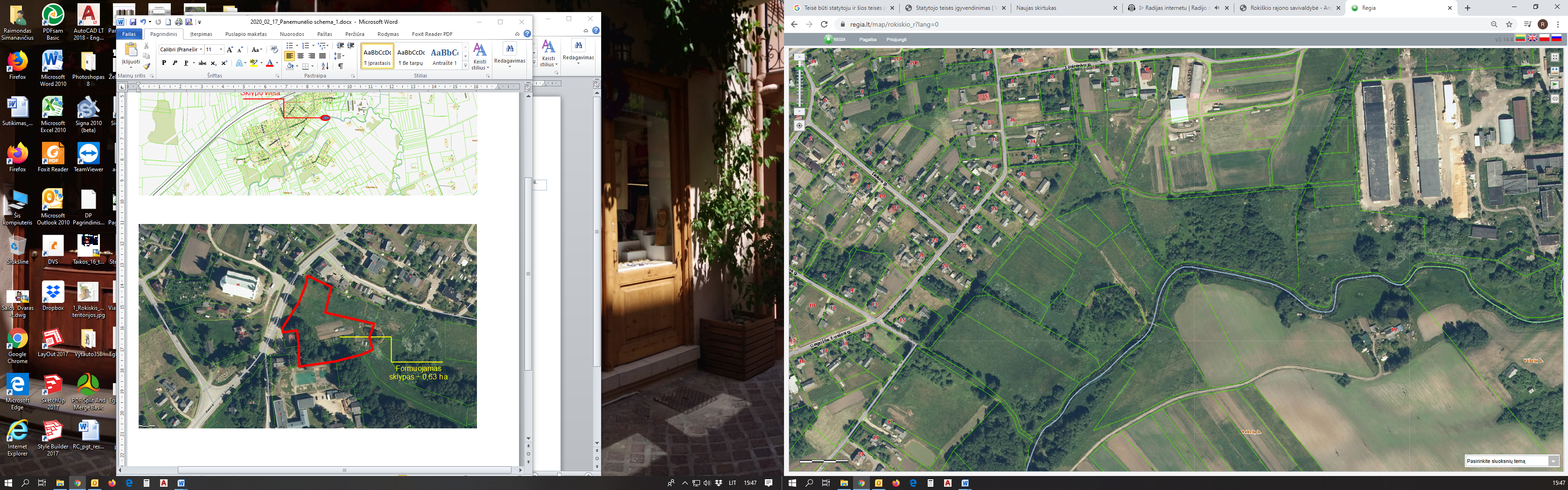 